___________________________________________________________________________________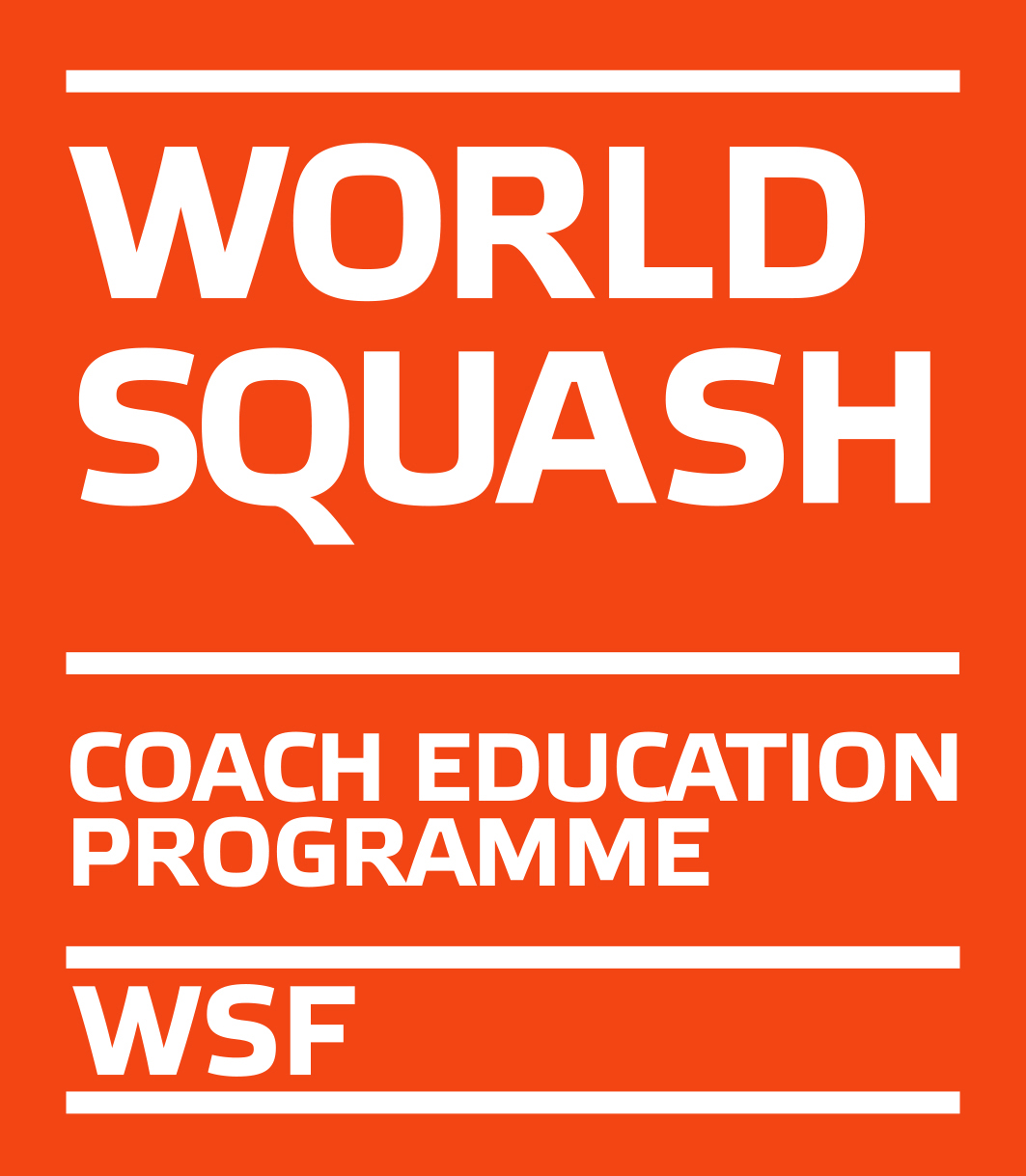 WSF Level 2 Coaching CourseApplication FormNational Association: IRISH SQUASHName: 	SPIN number: Address: 	Phone:E-mail:It is essential to answer all questions in order to be allowed to enter the course:Details of Level 1 Coaching Diploma Course certificate held:WSF Level 1 Coaching Diploma		O 		orother equivalent Level 1 Qualification		O	Name of Course/Qualification: The course was organised by: (name of National of Regional Federation)Date & place where the course was passed: Personal Coaching Experience:Do you have coaching experience in another sport?Do you have a formal qualification in Physical Education? If so, please state level of degree and institution: How long have you been coaching squash?How many hours a week do you coach?What is the level of your pupils?		O mainly early learners				O mainly intermediate players				O a mix of bothDo you give (multiple answers possible) 	O individual lessons				O group lessons with children				O group training with intermediate players Please state the national ranking and category of your best pupil:Indication of your personal playing level and experience:How long have you been playing squash?Have you played or do you still play squash at a competitive level?If yes, please state you highest national ranking: Once you have registered as Level 2 Coach Candidate you have access to all WSF Coaching Resources via your SPIN profile. We strongly recommend you read the L1 material before attending the course.  Send to: info@irishsquash.com